United Way of Indiana County2021 United Way Souper BowlHilton Garden Inn • 714 Pratt Drive, Indiana, PaSoups by Nap’s Cucina Mia and CH Fields Craft KitchenMonday - February 1, 2021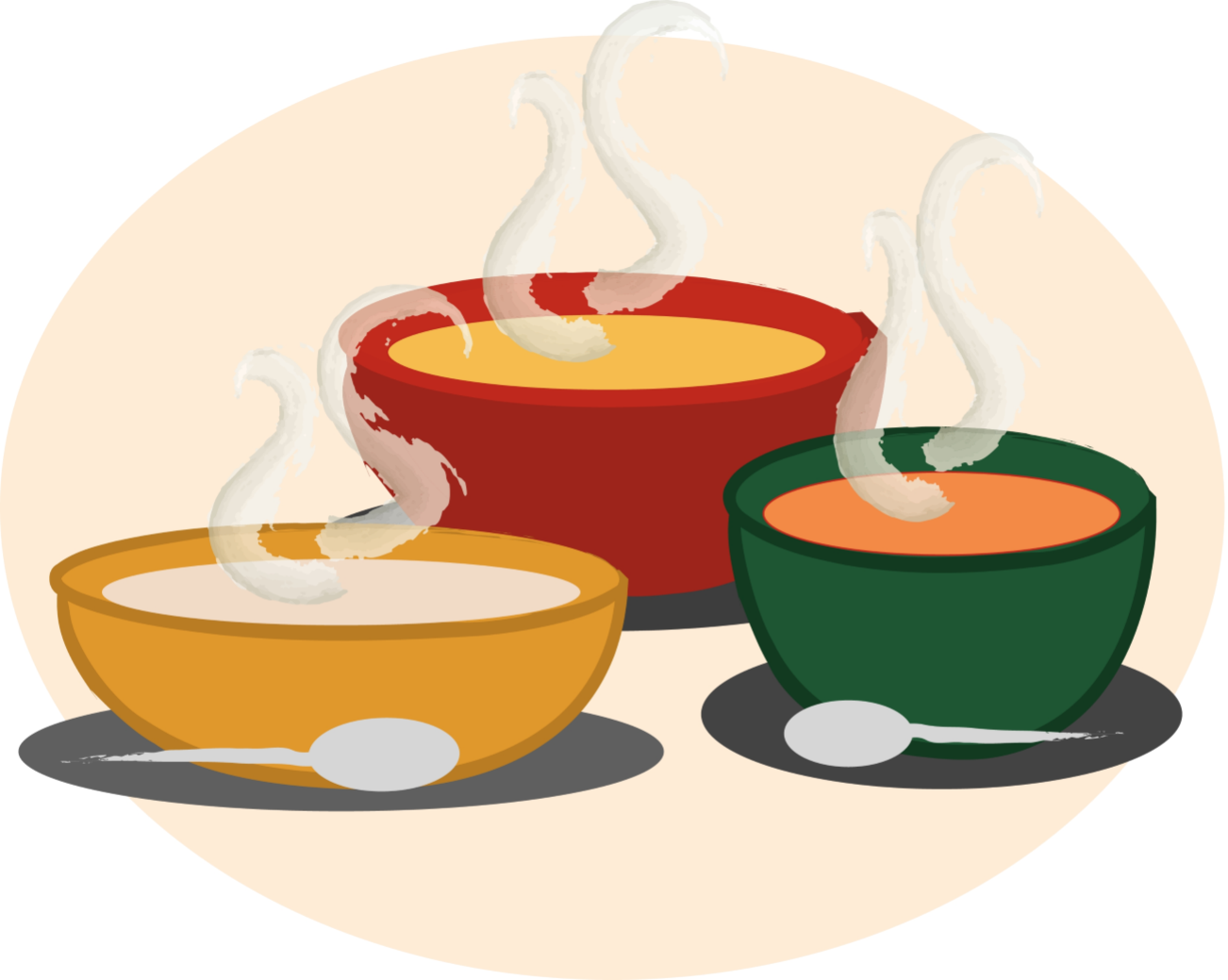 Delivery and Curbside Pickup - 11:00 am -2:00 pmMinimum Donation: $7.00 per soup bowl    Your meal includes: soup, bread, cookie, & beverage Due to volume of delivery requests, specific delivery times are not available. Instead, delivery of orders will begin at 10:45 a.m.  (Containers are microwaveable and can be reheated.)  Driver will call/text when they are on their way to your business.  Please be available to meet the driver at the front door of your business.  Minimum of 5 orders for delivery within a 10-mile radius of Hilton Garden Inn.Email orders to uwjackson@uwindianacounty.org or fax orders to: 724-463-0278Company Name and Address_____________________________________________________________ Delivery		Pick-up @ ________TimeContact Name_______________________________ Phone ___________________Call or Text (choose one)  Final Total Amount Due $_______NameChicken Pastina by Nap’sSpicy Tomato Gorgonzola by Nap’sBeer Cheese w Pretzel Croutons by CH FieldsBuffalo Chicken Wing by CH FieldsAmount ($) DueTOTALS